MARSZAŁEK WOJEWÓDZTWA PODKARPACKIEGO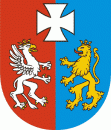 OS-I.7222.13.28.2022.BK						Rzeszów, 2022-10-17DECYZJADziałając na podstawie:art. 163 ustawy z dnia 14 czerwca 1960 r. Kodeks postępowania administracyjnego (t.j. Dz. U. z 2022 r., poz. 2000),art. 43 ust. 2 ustawy z dnia 14 grudnia 2012 r. o odpadach (t.j. Dz. U. z 2022 r. poz. 699 ze zm.),378 ust. 2a pkt 1 ustawy z dnia 27 kwietnia 2001 r. Prawo ochrony środowiska (t.j. Dz. U. z 2021 r. poz. 1973 ze zm.),ust. 5 pkt 1 załącznika do Rozporządzenia Ministra Środowiska z dnia 27 sierpnia 2014 r. w sprawie rodzajów instalacji mogących powodować znaczne zanieczyszczenie poszczególnych elementów przyrodniczych albo środowiska jako całości (Dz. U. poz. 1169),§ 2 ust. 1 pkt 41 Rozporządzenie Rady Ministrów z dnia 10 września 2019 r w sprawie przedsięwzięć mogących znacząco oddziaływać na środowisko (Dz. U. poz. 1839 ze zm.),§ 2 oraz załącznika nr 1 rozporządzenia Ministra Środowiska z dnia 24 sierpnia 2012r. w sprawie poziomów niektórych substancji w powietrzu (Dz.U. 2021 poz. 845),§ 2 ust. 1 oraz załącznika nr 1 do rozporządzenia Ministra Środowiska z dnia 26 stycznia 2010 r. w sprawie wartości odniesienia dla niektórych substancji w powietrzu (Dz. U. z 2010r. Nr 16 poz. 87),po rozpatrzeniu wniosku ORLEN Południe S.A., ul. Fabryczna 22, 32-540 Trzebinia (REGON 272696025, NIP 6280000977) z dnia 1 lipca 2022 r., znak: 97/OPD/WO/2022 w sprawie zmiany decyzji Marszałka Województwa Podkarpackiego z dnia 19 marca 2014 r., znak: OS-I.7222.19.15.2013.MH, zmienionej decyzjami Marszałka Województwa Podkarpackiego z dnia 26 listopada 2014 r., znak: OS.I.7222.32.12.2014.MH, z dnia 30 marca 2015 r., znak: OS-I.7222.6.6.2015.MH, z dnia 30 października 2015 r., znak: OS-I.7222.6.17.2015.MH, z dnia 2 marca 2018 r., znak: OS-I.7222.12.2.2018.MH oraz z dnia 30 września 2020 r. znak: OS-I.7222.20.2.2020.MH udzielającej Spółce pozwolenia zintegrowanego na prowadzenie instalacji Regeneracji Olejów Odpadowych, zlokalizowanej na terenie ORLEN Południe S.A., Zakład Jedlicze, ul. Trzecieskiego 14, 38-460 JedliczeorzekamI. zmieniam za zgodą stron decyzję Marszałka Województwa Podkarpackiego z dnia 19 marca 2014 r., znak: OS-I.7222.19.15.2013.MH, zmienioną decyzjami Marszałka Województwa Podkarpackiego z dnia 26 listopada 2014 r., znak: OS.I.7222.32.12.2014.MH, z dnia 30 marca 2015 r., znak: OS-I.7222.6.6.2015.MH, z dnia 30 października 2015 r., znak: OS-I.7222.6.17.2015.MH, z dnia 2 marca 2018 r., znak: OS-I.7222.12.2.2018.MH oraz z dnia 30 września 2020 r. znak: OS-I.7222.20.2.2020.MH udzielającą ORLEN Południe S.A., ul. Fabryczna 22, 32-540 Trzebinia (REGON 272696025, NIP 6280000977) pozwolenia zintegrowanego na prowadzenie instalacji Regeneracji Olejów Odpadowych, zlokalizowanej na terenie ORLEN Południe S.A., Zakład Jedlicze, ul. Trzecieskiego 14, 38-460 Jedlicze w następujący sposób:I.1. Punkt I.2.1.2. otrzymuje brzmienie:„ Węzła Odwodnienia Olejów Odpadowych PREFLASH, w skład którego wchodzić będą:- zbiorniki magazynowe po wstępnym odwodnieniu – Ar-1, Ar-2 – w zbiornikach magazynowany będzie półprodukt – Rerafinat A;- zbiorniki magazynowe T-40, T-41, T-42, T-43 – dane techniczne zbiorników i ich zabezpieczenia mające na celu ograniczenie emisji do środowiska określono w punkcie I.2.3. decyzji;- filtry oleju odpadowego ST-301 A/B (2 szt.): objętość 0,194 m3 każdy, ciśnienie robocze 0,3 MPa każdy, temperatura pracy 40°C każdy;- wymienniki ciepła E-301 A/B (parowe) – 2 szt.: objętość 0,782 m3 każdy, ciśnienie robocze 1,1 – 1,8 MPa każdy, temperatura pracy 25-200°C każdy;- mieszalnik mechaniczny oleju i wodorotlenku sodu MX-301: temp. pracy 90°C, wydajność 14900 kg/h, ciśnienie robocze 8 – 12 bar;- kolumna destylacyjna T-301: objętość 20 m3, ciśnienie robocze 0,35 MPa, temperatura pracy 230°C”.I.2. Punkt I.2.2.1. otrzymuje brzmienie:„ Węzła Hydrorafinacji 500, w skład którego wchodzić będą:- zbiorniki magazynowe H-1, H-2, H-3, H-4, H-5, H-6 – dane techniczne zbiorników i ich zabezpieczenia mające na celu ograniczenie emisji do środowiska określono w punkcie I.2.3. decyzji;- zbiorniki destylatu kwaśnego H-7, H-8 – dane techniczne zbiorników i ich zabezpieczenia mające na celu ograniczenie emisji do środowiska określono w punkcie I.2.3. decyzji;- zbiornik wsadu V-501 o pojemności 13,4 m3;- kompresory gazu wodorowego dwutłokowe, dwustopniowe K-501 A/B (2 szt.): wydajność 1000 Nm3/h, ciśnienie 6900 kPa(g); - kompresory gazu wodorowego obiegowego dwutłokowe, jednostopniowe K-502 A/B (2 szt.): wydajność 14632 Nm3/h, ciśnienie 6900 kPa(g);- kompresor gazu poreakcyjnego wodorowego z rozpuszczalników K-503 - (1 szt.) dwustopniowy, wydajność: 112 (m3/h), ciśnienie – 6500 kPa(g);- piec technologiczny H-501 o mocy 3,3 MW (temp. pracy 490°C) opalany gazem ziemnym z domieszką gazu wodorowego z jednostki adsorpcji PSA – zanieczyszczenia poprzez odciąg z komory spalania odprowadzane będą do atmosfery emitorem E5;- reaktor R-501 z katalizatorem demetalizacji i wstępnego odsiarczania: objętość 17 m3, ciśnienie robocze 7,5 MPa, temperatura pracy 375°C;- reaktor R-502 z katalizatorem odparafinowania i hydroodsiarczania: objętość 29,7 m3, ciśnienie robocze 7,5 MPa, temperatura pracy 375°C;- separatory wysokiego ciśnienia V-502: objętość 5 m3, ciśnienie robocze 6,5 MPa, temperatura pracy 375°C;- separatory niskiego ciśnienia V-505: objętość 4,055 m3, ciśnienie robocze 0,65 MPa, temperatura pracy 370°C”.I.2. W punkcie I.2.3. Tabela 1 otrzymuje brzmienie:Tabela 1I.3. W punkcie II.1.1.2 Tabela 2a otrzymuje brzmienie:Tabela 2a* - suma dwutlenku azotu i tlenku azotu w przeliczeniu na dwutlenek azotu** - podane w tabeli wartości odnoszą się do stężeń (masa wyemitowanej substancji w objętości gazu odlotowego) w następujących warunkach: w suchym gazie o temperaturze 273,15 K, pod ciśnieniem 101,3 kPa, przy zawartości tlenu 3%.*** - podane w tabeli wartości odnoszą się do stężeń (masa wyemitowanej substancji w objętości gazu odlotowego) w następujących warunkach znamionowych: w suchym gazie o temperaturze 273,15 K i pod ciśnieniem 101,3 kPa, bez korekty pod kątem zawartości tlenu.Wartości wyrażone w mg/Nm3zostały określone jako: średnia z okresu pobierania próbek, tj. średnia wartość z trzech kolejnych pomiarów, z których każdy trwał co najmniej 30 minut.I.4.W punkcie II.1.2.2. Tabela 3a otrzymuje brzmienie:Tabela 3a*suma dwutlenku azotu i tlenku azotu w przeliczeniu na dwutlenek azotuI.5. W punkcie III.4.1. Tabela 13 otrzymuje brzmienie: Tabela 13II. Pozostałe warunki decyzji pozostają bez zmian.UzasadnieniePismem z dnia 1 lipca 2022 r., znak: 97/OPD/WO/2022 Spółka: ORLEN Południe S.A., ul. Fabryczna 22, 32-540 Trzebinia wystąpiła z wnioskiem o zmianę decyzji Marszałka Województwa Podkarpackiego z dnia 19 marca 2014 r., znak: OS-I.7222.19.15.2013.MH, zmienionej decyzjami Marszałka Województwa Podkarpackiego z dnia 26 listopada 2014 r., znak: OS.I.7222.32.12.2014.MH, z dnia 30 marca 2015 r., znak: OS-I.7222.6.6.2015.MH, z dnia 30 października 2015 r., znak: OS-I.7222.6.17.2015.MH, z dnia 2 marca 2018 r., znak: OS-I.7222.12.2.2018.MH oraz z dnia 30 września 2020 r. udzielającej Spółce pozwolenia zintegrowanego na prowadzenie instalacji Regeneracji Olejów Odpadowych, zlokalizowanej na terenie ORLEN Południe S.A., Zakład Jedlicze, ul. Trzecieskiego 14, 38-460 Jedlicze.Informacja o przedmiotowym wniosku została umieszczona w publicznie dostępnym wykazie danych o dokumentach zawierających informacje o środowisku i jego ochronie pod numerem 402/2022.Instalacja kwalifikuje się zgodnie z ust. 5 pkt 1 załącznika do Rozporządzenia Ministra Środowiska z dnia 27 sierpnia 2014 r. w sprawie rodzajów instalacji mogących powodować znaczne zanieczyszczenie poszczególnych elementów przyrodniczych albo środowiska jako całości (Dz. U. poz. 1169) do instalacji do odzysku lub unieszkodliwiania, z wyjątkiem składowania, odpadów niebezpiecznych, o zdolności przetwarzania ponad 10 ton na dobę. Z kolei na podstawie § 2 ust. 1 pkt 41 rozporządzenia Rady Ministrów z dnia 10 września 2019 r. w sprawie przedsięwzięć mogących znacząco oddziaływać na środowisko (Dz. U. z 2019 r., poz. 1839 ze zm.), zaliczana jest do przedsięwzięć mogących zawsze znacząco oddziaływać na środowisko. W związku z tym zgodnie z art. 378 ust. 2a ustawy Prawo ochrony środowiska organem właściwym do zmiany decyzji jest marszałek województwa.ORLEN Południe S.A., Zakład Jedlicze, zgodnie z rozporządzeniem Ministra Rozwoju z dnia 29 stycznia 2016 r. w sprawie rodzajów i ilości znajdujących się w zakładzie substancji niebezpiecznych, decydujących o zaliczeniu zakładu do zakładu o zwiększonym lub dużym ryzyku wystąpienia poważnej awarii przemysłowej (Dz. U. z 2016 r., poz. 138) została zakwalifikowana do zakładów o dużym ryzyku wystąpienia awarii przemysłowej. Po analizie formalnej przedłożonego wniosku pismem z dnia 10 sierpnia 2022r., znak: OS-I.7222.13.28.2022.BK zawiadomiono o wszczęciu postępowania administracyjnego w sprawie zmiany pozwolenia zintegrowanego dla ww. instalacji.Wniosek dotyczy zmiany przedmiotowego pozwolenia w zakresie:-włączenia do eksploatacji zbiorników Ar-1 oraz Ar-2, których przeznaczeniem będzie magazynowanie półproduktu- Rerafinatu A,-zwiększenia izolowanych termicznie zbiorników magazynowych dla odpadów z grupy 13 o 455 m3 każdy,-skorygowania zapisów dotyczących emisji dopuszczalnej z emitora E6 wprowadzającego do powietrza atmosferycznego zanieczyszczenia z pieca do dopalania gazu resztkowego po III stopniu katalitycznym odzysku siarki Super Claus, siarkowodoru z odgazowania ciekłej siarki oraz gazu ziemnego, który w poprzednim wniosku błędnie uznano za jednostkę energetycznego spalania paliw.Natomiast Konkluzje BAT w odniesieniu do rafinacji ropy naftowej i gazu dla jednostek odsiarczania gazów odlotowych nie określają poziomów BAT-AELs, a jedynie poziom odzysku siarki na poziomie 98,5% dla instalacji istniejących.Natomiast w Konkluzjach BAT w odniesieniu do przetwarzania odpadów określone zostały poziomy BAT-AELs dla Całkowitego LZO z procesu powtórnej rafinacji oleju odpadowego.	Po szczegółowym zapoznaniu się z przedłożoną dokumentacją stwierdzono, iż Prowadzący instalację zaproponował we wniosku zmiany w zakresie dopuszczalnej emisji zanieczyszczeń do powietrza z emitorów: E5 oraz E 6, w tym wzrost emisji dwutlenku siarki z poziomu 32,754 Mg/rok do 119,636 Mg/rok oraz siarkowodoru z poziomu 1,61 Mg/rok do 6,44 Mg/rok. Nie wskazał natomiast  uzasadnienia dla ww. zmian jak również nie wykazał zgodności poszczególnych wartości proponowanej emisji z wymaganiami obowiązujących instalację konkluzji BAT w odniesieniu do przetwarzania odpadów oraz konkluzji BAT w stosunku do rafinacji ropy naftowej i gazu.W związku z powyższym postanowieniem z dnia 19 sierpnia 2022r. znak: OS-I.7222.13.28.2022.BK wezwano wnioskodawcę do uzupełnienia. W odpowiedzi na ww. postanowienie przy piśmie z dnia 15 września 2022r., znak: 130/OPD/WO/2022, Prowadzący instalację przedstawił stosowne wyjaśnienia oraz skorygował wartość rocznej emisji dwutlenku siarki. 	We wniosku wraz z uzupełnieniem wykazano, że emisja pyłów i gazów wprowadzanych do powietrza ze wszystkich źródeł i emitorów Zakładu nie spowoduje przekroczeń dopuszczalnych norm jakości powietrza poza granicami terenu, do którego Prowadzący instalację posiada tytuł prawny. W szczególności, emisja z emitorów instalacji nie spowoduje przekroczeń dopuszczalnych poziomów tej substancji w powietrzu, określonych w rozporządzeniu Ministra Środowiska z dnia 24 sierpnia 2012r. w sprawie poziomów niektórych substancji w powietrzu (Dz.U. 2021 poz. 845), rozporządzenia Ministra Środowiska z dnia 26 stycznia 2010 r. w sprawie wartości odniesienia dla niektórych substancji w powietrzu (Dz. U. z 2010r. Nr 16 poz. 87).	Zgodnie z art. 202 ust. 1 ustawy Prawo ochrony środowiska, w pozwoleniu określono wielkość dopuszczalnej emisji pyłu ogółem do powietrza w warunkach normalnego funkcjonowania instalacji uwzględniając wymagania zawarte w konkluzjach BAT: 1) 	Konkluzje BAT dotyczących najlepszych dostępnych technik (BAT) w odniesieniu do przetwarzania odpadów zgodnie z dyrektywą Parlamentu Europejskiego i Rady 2010/75/UE 2) 	Konkluzje BAT dotyczących najlepszych dostępnych technik (BAT) w odniesieniu do rafinerii ropy naftowej i gazu zgodnie z dyrektywą Parlamentu Europejskiego i Rady 2010/75/UE.Ponadto wnioskowana zmiana nie wpływa na wysokość zabezpieczenia roszczeń, którą ustanowiono zgodnie z art. 187 ust. 4a ustawy Prawo ochrony środowiska oraz z art. 48a ustawy o odpadach.		Jak wykazała analiza przedłożonej dokumentacji, wnioskowane przez Spółkę zmiany przedmiotowego pozwolenia nie stanowią istotnej zmiany instalacji w rozumieniu art. 3 pkt 7 ustawy Prawo ochrony środowiska.		Zgodnie z art. 10 § 1 Kpa organ zapewnił stronie czynny udział w każdym stadium postępowania a przed wydaniem decyzji umożliwił wypowiedzenie się co do zebranych materiałów.		Biorąc pod uwagę powyższe oraz to, że za zmianą przedmiotowej decyzji przemawia słuszny interes strony, a przepisy szczególne nie sprzeciwiają się zmianie orzeczono jak w sentencji decyzji.PouczenieOd niniejszej decyzji służy odwołanie do Ministra Klimatu za pośrednictwem Marszałka Województwa Podkarpackiego w terminie 14 dni od dnia doręczenia decyzji.W trakcie biegu terminu do wniesienia odwołania stronie przysługuje prawo do zrzeczenia się odwołania, które należy wnieść do Marszałka Województwa Podkarpackiego. Z dniem doręczenia Marszałkowi Województwa Podkarpackiego oświadczenia o zrzeczeniu się prawa do wniesienia odwołania niniejsza decyzja staje się ostateczna i prawomocna.Z upoważnieniaMARSZAŁKA WOJEWÓDZTWA PODKARPACKIEGODYREKTORDEPARTAMENTU OCHRONY ŚRODOWISKAOpłata skarbowa w wys. 1005,50 złuiszczona w dniu 4 lipca 2022 r.na rachunek bankowy Urzędu Miasta RzeszowaNr 17 1020 4391 2018 0062 0000 0423Otrzymują:ORLEN Południe S.A., ul. Fabryczna 22, 32-540 Trzebinia,ORLEN Południe S.A., Zakład Jedlicze, ul. Trzecieskiego 14, 38-460 JedliczePGW Wody Polskie, RZGW w Rzeszowie, ul. Hanasiewicza 17B, 35-103 Rzeszów (e-puap)a/a OS-I Lp.Symbol zbiornikaPojemność[m3]Sposoby zabezpieczenia przed przeciekiemOsprzęt zbiornikaSubstancja magazynowana1.T-295100Podwójne dno z monitoringiem, obwałowanie z geomembraną oraz zamknięcie kanalizacji.2 zawory oddechowe, pomiar temperatury.Olej odpadowy.2.T-315000Podwójne dno z monitoringiem, obwałowanie z geomembraną oraz zamknięcie kanalizacji.Zawór oddechowy, pomiar temperatury.Olej odpadowy.3.T-325000Podwójne dno z monitoringiem, obwałowanie z geomembraną oraz zamknięcie kanalizacji.Zawór oddechowy, pomiar temperatury.Olej odpadowy.4.T-361044,5Obwałowanie ziemne, kanalizacja.Instalacja gaśnicza, lokalny pomiar temperatury.Olej bazowy.5.T-371041,5Obwałowanie ziemne, kanalizacja.Zawory oddechowe, instalacja gaśnicza, lokalny pomiar temperatury.Olej bazowy.6.T-401171,1Żelbetonowe obwałowanie, osobna kanalizacja zamykana zamknięciami mechanicznymi i hydraulicznymi.Zawory oddechowe, instalacja gaśnicza, monitoring poziomu w systemie DCS.Olej odpadowy wstępnie odwodniony na Oczyszczalni Olejów Odpadowych.7.T-411171,1Żelbetonowe obwałowanie, osobna kanalizacja zamykana zamknięciami mechanicznymi i hydraulicznymi.Zawory oddechowe, instalacja gaśnicza, monitoring poziomu w systemie DCS.Olej odpadowy wstępnie odwodniony na Oczyszczalni Olejów Odpadowych.8.T-421171,1Żelbetonowe obwałowanie, osobna kanalizacja zamykana zamknięciami mechanicznymi i hydraulicznymi.Zawory oddechowe, instalacja gaśnicza, monitoring poziomu w systemie DCS.Olej odpadowy  odwodniony – po Preflashu.9.T-431171,1Żelbetonowe obwałowanie, osobna kanalizacja zamykana zamknięciami mechanicznymi i hydraulicznymi.Zawory oddechowe, instalacja gaśnicza, monitoring poziomu w systemie DCS.Olej odpadowy  odwodniony – po Preflashu.10.T-44239,3Żelbetonowe obwałowanie, osobna kanalizacja zamykana zamknięciami mechanicznymi i hydraulicznymi.Zawory oddechowe, instalacja gaśnicza, monitoring poziomu w systemie DCS.Olej napędowy I regeneracja – zawodniony (z węzła Preflash).11.T-45239,3Żelbetonowe obwałowanie, osobna kanalizacja zamykana zamknięciami mechanicznymi i hydraulicznymi.Zawory oddechowe, instalacja gaśnicza, monitoring poziomu 
w systemie DCS.Olej napędowy I regeneracja.12.T-60500Żelbetonowe obwałowanie, kanalizacja zamykana zamknięciami mechanicznymi i hydraulicznymi.Zawory oddechowe, instalacja gaśnicza.Olej bazowy.13.T-61500Żelbetonowe obwałowanie, kanalizacja zamykana zamknięciami mechanicznymi i hydraulicznymi.Zawory oddechowe, instalacja gaśnicza.Olej bazowy.14.T-62500Żelbetonowe obwałowanie, kanalizacja zamykana zamknięciami mechanicznymi i hydraulicznymi.Zawory oddechowe, instalacja gaśnicza.Olej bazowy.15.T-63500Żelbetonowe obwałowanie, kanalizacja zamykana zamknięciami mechanicznymi i hydraulicznymi.Zawory oddechowe, instalacja gaśnicza.Olej bazowy16.T-64500Żelbetonowe obwałowanie, kanalizacja zamykana zamknięciami mechanicznymi i hydraulicznymi.Zawory oddechowe, instalacja gaśnicza.Olej bazowy.17.T-511172Żelbetonowe obwałowanie, kanalizacja zamykana zamknięciami mechanicznymi i hydraulicznymi.Zawory oddechowe, instalacja gaśnicza.Olej po hydrorafinacji.18.T-521172Żelbetonowe obwałowanie, kanalizacja zamykana zamknięciami mechanicznymi i hydraulicznymi.Zawory oddechowe, instalacja gaśnicza.Olej po hydrorafinacji.19.T-531172Żelbetonowe obwałowanie, kanalizacja zamykana zamknięciami mechanicznymi i hydraulicznymi.Zawory oddechowe, instalacja gaśnicza.Olej po hydrorafinacji.20.T-541172Żelbetonowe obwałowanie, kanalizacja zamykana zamknięciami mechanicznymi i hydraulicznymi.Zawory oddechowe, instalacja gaśnicza.Hydrorafinacja – olej wsadowy21.T-551172Żelbetonowe obwałowanie, kanalizacja zamykana zamknięciami mechanicznymi i hydraulicznymi.Zawory oddechowe, instalacja gaśnicza.Hydrorafinacja – olej wsadowy22.T-561172Żelbetonowe obwałowanie, kanalizacja zamykana zamknięciami mechanicznymi i hydraulicznymi.Zawory oddechowe, instalacja gaśnicza.Hydrorafinacja – olej wsadowy23.Ae-568,7Taca betonowa oraz zamknięcie kanalizacji.Pomiar temperatury.Odwodniony olej odpadowy.24.Ar-1117Obwałowanie, zamknięcie kanalizacjiPomiar temperaturyRerafinat A25.Ar-2117Obwałowanie, zamknięcie kanalizacjiPomiar temperaturyRerafinat A26.C-1550Taca betonowa oraz zamknięcie kanalizacji.Wężownice grzewcze, kominek, pomiar temperatury.Olej odpadowy.27.C-2550Taca betonowa oraz zamknięcie kanalizacji.Pomiar temperatury.Olej odpadowy.28.C-3550Taca betonowa oraz zamknięcie kanalizacji.Pomiar temperatury.Olej odpadowy.29.C-4120Taca betonowa oraz zamknięcie kanalizacji.Pomiar temperatury.Olej odpadowy.30.C-562Taca betonowa oraz zamknięcie kanalizacji.Pomiar temperatury.Olej odpadowy.31.CC2523Obwałowanie.Pomiar temperatury.Olej odpadowy.32.DI-148,92Taca betonowa oraz zamknięcie kanalizacjiLokalny pomiar temperaturyŁug sodowy/Ług sodowy odpadowy33.DI-248,92Taca betonowa oraz zamknięcie kanalizacjiLokalny pomiar temperaturyŁug sodowy/Ług sodowy odpadowy34.Do-1126,5Obwałowanie żelbetowe z betonową tacą przeciwrozlewczą.Lokalny pomiar temperatury.Olej wrzecionowy – regeneracja. 35.Do-2126,5Obwałowanie żelbetowe z betonową tacą przeciwrozlewczą.Lokalny pomiar temperatury.Olej wrzecionowy – regeneracja.36.Do-3126,5Obwałowanie żelbetowe z betonową tacą przeciwrozlewczą.Lokalny pomiar temperatury.Olej maszynowy – regeneracja.37.Do-4126,5Obwałowanie żelbetowe z betonową tacą przeciwrozlewczą.Lokalny pomiar temperatury.Olej maszynowy – regeneracja.38.Do-5126,5Obwałowanie żelbetowe z betonową tacą przeciwrozlewczą.Lokalny pomiar temperatury.Olej silnikowy – regeneracja.39.Do-6126,5Obwałowanie żelbetowe z betonową tacą przeciwrozlewczą.Lokalny pomiar temperatury.Olej silnikowy – regeneracja.40.Do-783,5Obwałowanie żelbetowe z betonową tacą przeciwrozlewczą.Monitoring poziomu w systemie DCS, lokalny pomiar temperatury.Pozostałość próżniowa – regeneracja.41.Do-883,5Obwałowanie żelbetowe z betonową tacą przeciwrozlewczą.Monitoring poziomu w systemie DCS, lokalny pomiar temperatury.Pozostałość próżniowa – regeneracja.42.H01378,2Zbiornik cylindryczny ustawiony pionowo z dnem płaskim, betonowa taca przeciwrozlewcza posiadająca geomembranę. Taca przeciwrozlewcza posiada odpływy połączone z kanalizacją ogólnospławną zakładu poprzez zasuwę odcinającą oraz zamknięcie hydrauliczne.Zawory oddechowe, instalacja gaśnicza, monitoring temperatury, poziomu w systemie DCS.Hydrorafinacja – olej wsadowy.43.H02378,2Zbiornik cylindryczny ustawiony pionowo z dnem płaskim, betonowa taca przeciwrozlewcza  posiadająca geomembranę. Taca przeciwrozlewcza posiada odpływy połączone z kanalizacją ogólnospławną zakładu poprzez zasuwę odcinającą oraz zamknięcie hydrauliczne.Zawory oddechowe, instalacja gaśnicza, monitoring temperatury, poziomu w systemie DCS.Hydrorafinacja – olej wsadowy.44.H03378,2Betonowa taca przeciwrozlewcza  posiadająca geomembranę. Taca przeciwrozlewcza posiada odpływy połączone z kanalizacją ogólnospławną zakładu poprzez zasuwę odcinającą oraz zamknięcie hydrauliczne.Zawory oddechowe, instalacja gaśnicza, monitoring temperatury, poziomu w systemie DCS.Hydrorafinacja – olej wsadowy.45.H04378,2Betonowa taca przeciwrozlewcza posiadająca geomembranę. Taca przeciwrozlewcza posiada odpływy połączone z kanalizacją ogólnospławną zakładu poprzez zasuwę odcinającą oraz zamknięcie hydrauliczne.Zawory oddechowe, instalacja gaśnicza, monitoring temperatury, poziomu w systemie DCS.Hydrorafinacja – olej wsadowy.46.H05378,2Betonowa taca przeciwrozlewcza  posiadająca geomembranę. Taca przeciwrozlewcza posiada odpływy połączone z kanalizacją ogólnospławną zakładu poprzez zasuwę odcinającą oraz zamknięcie hydrauliczne.Zawory oddechowe, instalacja gaśnicza, monitoring temperatury, poziomu w systemie DCS.Hydrorafinacja – olej wsadowy.47.H06378,2Betonowa taca przeciwrozlewcza  posiadająca geomembranę. Taca przeciwrozlewcza posiada odpływy połączone z kanalizacją ogólnospławną zakładu poprzez zasuwę odcinającą oraz zamknięcie hydrauliczne.Zawory oddechowe, instalacja gaśnicza, monitoring temperatury, poziomu w systemie DCS.Hydrorafinacja olej wsadowy.48.H07378,2Betonowa taca przeciwrozlewcza posiadająca geomembranę. Taca przeciwrozlewcza posiada odpływy połączone z kanalizacją ogólnospławną zakładu poprzez zasuwę odcinającą oraz zamknięcie hydrauliczne.Zawory oddechowe, instalacja gaśnicza, monitoring temperatury, poziomu w systemie DCS.Hydrorafinacja olej wsadowy.49.H08378,2Betonowa taca przeciwrozlewcza  posiadająca geomembranę. Taca przeciwrozlewcza posiada odpływy połączone z kanalizacją ogólnospławną zakładu poprzez zasuwę odcinającą oraz zamknięcie hydrauliczne.Zawory oddechowe, instalacja gaśnicza, monitoring temperatury, poziomu w systemie DCS.Hydrorafinacja – olej wsadowy.50.V-72125Zbiornik betonowy w ziemi – bezodpływowy.Monitoring temperatury, poziomu w systemie DCS, odprowadzanie oparów do dopalacza.Hydrorafinacja – siarka.Źródło emisjiOzn. emitoraDopuszczalna wielkość emisjiDopuszczalna wielkość emisjiDopuszczalna wielkość emisjiŹródło emisjiOzn. emitoraRodzaj substancji zanieczyszczającychkg/hmg/Nm3**Piec komorowo-flaszkowy DOP o mocy 3,5 MW opalany gazem ziemnymE3Dwutlenek siarkiTlenki azotu*Pył ogółemCałkowite LZO----35150530Piec technologiczny HOP (spalanie gazu ziemnego i gazu wodorowego obiegowego z Absorpcji Siarkowodoru 
i Regeneracji Aminy)E5Dwutlenek siarkiTlenki azotu*Pył ogółemTlenek węglaCałkowite LZO-----1001501010030Piec do dopalania gazu resztkowego po III stopniu katalitycznym odzysku siarki Super Claus, siarkowodoru z odgazowania ciekłej siarki oraz gazu ziemnegoE6Dwutlenek siarkiTlenki azotu*Całkowite LZOSiarkowodór2,00,46-0,8--30***-Piec reformer Wytwórni Wodoru (spalanie gazu ziemnego oraz gazu z PSA)E7Dwutlenek siarkiTlenki azotu*0,220,29--Pochodnia (spalanie gazów)E800Dwutlenek siarkiTlenki azotu*0,0050,05--Króciec pomiarowy w trakcie poboru prób olejuT29Węglowodory aromatyczne0,13-Zawór odpowietrzający w trakcie napełniania zbiornikaT29Węglowodory aromatyczne0,065-Łącznie z dwóch zaworów odpowietrzających w trakcie napełniania zbiornikaT29Węglowodory aromatyczne0,13-Króciec pomiarowy w trakcie poboru prób olejuT31Węglowodory aromatyczne0,13-Zawór odpowietrzający w trakcie napełniania zbiornikaT31Węglowodory aromatyczne0,13-Króciec pomiarowy w trakcie poboru prób olejuT32Węglowodory aromatyczne0,13-Zawór odpowietrzający w trakcie napełniania zbiornikaT32Węglowodory aromatyczne0,13-Lp.Rodzaj substancji zanieczyszczającychDopuszczalna wielkość emisji
[Mg/rok]1.Dwutlenek siarki19,5252.Tlenki azotu*26,1673.Pył ogółem1,3194.Siarkowodór6,445.Węglowodory aromatyczne0,158Lp.Kod odpaduRodzaj odpadu przeznaczonego do przetwarzaniaMasa odpadów[Mg/rok]Największa masa odpadów, które mogłyby być magazynowane w tym samym czasie[Mg]Sposób i miejsce magazynowania1.05 01 03*Osady z dna zbiorników100049Izolowany termicznie zbiornik magazynowy C-5 o pojemności 61 m32.05 01 05*Wycieki ropy naftowej20049Izolowany termicznie zbiornik magazynowy C-5 o pojemności 61 m33.05 01 11*Odpady z alkalicznego oczyszczania paliw500100Izolowane termicznie zbiorniki magazynowe DI-1 i DI-2 o łącznej pojemności około 100 m34.12 01 07*Odpadowe oleje mineralne z obróbki metali niezawierające chlorowców (z wyłączeniem emulsji i roztworów)200049Izolowany termicznie zbiornik magazynowy C-5 o pojemności 
61 m35.12 01 09*Odpadowe emulsje i roztwory z obróbki metali niezawierające chlorowców200049Izolowany termicznie zbiornik magazynowy C-5 o pojemności 61 m36.12 01 10*Syntetyczne oleje z obróbki metali20049Izolowany termicznie zbiornik magazynowy C-5 o pojemności 61 m37.13 01 04*Emulsje olejowe zawierające związki chlorowcoorganiczne200200Izolowane termicznie zbiorniki magazynowe T-29, T-31, T-32, C-1, C-2, C-3, C-4,C-5, CC2 o łącznej pojemności około 17455 m38.13 01 05*Emulsje olejowe niezawierające związków chlorowcoorganicznych20002000Izolowane termicznie zbiorniki magazynowe T-29, T-31, T-32, C-1, C-2, C-3, C-4,C-5, CC2 o łącznej pojemności około 17455 m39.13 01 09*Mineralne oleje hydrauliczne zawierające związki chlorowcoorganiczne500500Izolowane termicznie zbiorniki magazynowe T-29, T-31, T-32, C-1, C-2, C-3, C-4,C-5, CC2 o łącznej pojemności około 17455 m310.13 01 10*Mineralne oleje hydrauliczne niezawierające związków chlorowcoorganicznych20002000Izolowane termicznie zbiorniki magazynowe T-29, T-31, T-32, C-1, C-2, C-3, C-4,C-5, CC2 o łącznej pojemności około 17455 m311.13 01 11*Syntetyczne oleje hydrauliczne500500Izolowane termicznie zbiorniki magazynowe T-29, T-31, T-32, C-1, C-2, C-3, C-4, C-5, CC2 o łącznej pojemności około 17455m312.13 01 12*Oleje hydrauliczne łatwo ulegające biodegradacji500500Izolowane termicznie zbiorniki magazynowe T-29, T-31, T-32, C-1, C-2, C-3, C-4,C-5, CC2 o łącznej pojemności około 17455m313.13 01 13*Inne oleje hydrauliczne15001500Izolowane termicznie zbiorniki magazynowe T-29, T-31, T-32, C-1, C-2, C-3, C-4,C-5, CC2 o łącznej pojemności około 17455m314.13 02 04*Mineralne oleje silnikowe, przekładniowe i smarowe zawierające związki chlorowcoorganiczne500500Izolowane termicznie zbiorniki magazynowe T-29, T-31, T-32, C-1, C-2, C-3, C-4,C-5, CC2 o łącznej pojemności około 17455m315.13 02 05*Mineralne oleje silnikowe, przekładniowe i smarowe niezawierające związków chlorowcoorganicznych2200014000Izolowane termicznie zbiorniki magazynowe T-29, T-31, T-32, C-1, C-2, C-3, C-4,C-5, CC2 o łącznej pojemności około 17455 m316.13 02 06*Syntetyczne oleje silnikowe, przekładniowe i smarowe50005000Izolowane termicznie zbiorniki magazynowe T-29, T-31, T-32, C-1, C-2, C-3, C-4,C-5, CC2 o łącznej pojemności około 17455m317.13 02 07*Oleje silnikowe, przekładniowe 
i smarowe łatwo ulegające biodegradacji20002000Izolowane termicznie zbiorniki magazynowe T-29, T-31, T-32, C-1, C-2, C-3, C-4,C-5, CC2 o łącznej pojemności około 17455m318.13 02 08*Inne oleje silnikowe, przekładniowe i smarowe4000014000Izolowane termicznie zbiorniki magazynowe T-29, T-31, T-32, C-1, C-2, C-3, C-4,C-5, CC2 o łącznej pojemności około 17455m319.13 03 06*Mineralne oleje i ciecze stosowane jako elektroizolatory oraz nośniki ciepła zawierające związki chlorowcoorganiczne inne niż wymienione w 13 03 0117001700Izolowane termicznie zbiorniki magazynowe T-29, T-31, T-32, C-1, C-2, C-3, C-4,C-5, CC2 o łącznej pojemności około 17455 m320.13 03 07*Mineralne oleje i ciecze stosowane jako elektroizolatory oraz nośniki ciepła niezawierające związków chlorowcoorganicznych35003500Izolowane termicznie zbiorniki magazynowe T-29, T-31, T-32, C-1, C-2, C-3, C-4,C-5, CC2 o łącznej pojemności około 17455m321.13 03 08*Syntetyczne oleje i ciecze stosowane jako elektroizolatory oraz nośniki ciepła inne niż wymienione w 13 03 01500500Izolowane termicznie zbiorniki magazynowe T-29, T-31, T-32, C-1, C-2, C-3, C-4,C-5, CC2 o łącznej pojemności około 17455m322.13 03 09*Oleje i ciecze stosowane jako elektroizolatory oraz nośniki ciepła łatwo ulegające biodegradacji500500Izolowane termicznie zbiorniki magazynowe T-29, T-31, T-32, C-1, C-2, C-3, C-4,C-5, CC2 o łącznej pojemności około 17455m323.13 04 01*Oleje zęzowe ze statków żeglugi śródlądowej20002000Izolowane termicznie zbiorniki magazynowe T-29, T-31, T-32, C-1, C-2, C-3, C-4,C-5, CC2 o łącznej pojemności około 17455m324.13 04 02*Oleje zęzowe z nabrzeży portowych1300013000Izolowane termicznie zbiorniki magazynowe T-29, T-31, T-32, C-1, C-2, C-3, C-4,C-5, CC2 o łącznej pojemności około 17455m325.13 04 03*Oleje zęzowe ze statków morskich1000010000Izolowane termicznie zbiorniki magazynowe T-29, T-31, T-32, C-1, C-2, C-3, C-4,C-5, CC2 o łącznej pojemności około 17455m326.13 05 06*Olej z odwadniania olejów 
w separatorach50005000Izolowane termicznie zbiorniki magazynowe T-29, T-31, T-32, C-1, C-2, C-3, C-4,C-5, CC2 o łącznej pojemności około 17455m327.13 07 01*Olej opałowy i olej napędowy15001500Izolowane termicznie zbiorniki magazynowe T-29, T-31, T-32, C-1, C-2, C-3, C-4,C-5, CC2 o łącznej pojemności około 17455m328.13 07 03*Inne paliwa (włącznie z mieszaninami)35003500Izolowane termicznie zbiorniki magazynowe T-29, T-31, T-32, C-1, C-2, C-3, C-4,C-5, CC2 o łącznej pojemności około 17455m329.13 08 02*Inne emulsje300300Izolowane termicznie zbiorniki magazynowe T-29, T-31, T-32, C-1, C-2, C-3, C-4,C-5, CC2 o łącznej pojemności około 17455 m330.13 08 99*Inne niewymienione odpady1500014000Izolowane termicznie zbiorniki magazynowe T-29, T-31, T-32, C-1, C-2, C-3, C-4, C-5, CC2 o łącznej pojemności około 17455m331.16 01 13*Płyny hamulcowe200049Izolowany termicznie zbiornik magazynowy C-5 o pojemności 61m332.16 07 08*Odpady zawierające ropę naftową lub jej produkty1340049Izolowany termicznie zbiornik magazynowy C-5 o pojemności 61m333.19 02 07*Oleje i koncentraty z separacji400049Izolowany termicznie zbiornik magazynowy C-5 o pojemności 61m3